Αξιολόγηση της Ενότητας 03Ε001: Η εξέλιξη υπαλλήλων είναι ένας ευρύς όρος που καλύπτει πολλαπλά είδη εκπαίδευσης υπαλλήλων, τα οποία οι εργοδότες πρέπει να αναπτύξουν και να βάλουν σε εφαρμογή μόνοι τους; ΣωστόΛάθοςΕ002: Η εξέλιξη υπαλλήλων είναι το πλαίσιο στο οποίο ο οργανισμός βοηθά τους υπαλλήλους να αναπτύξουν τις προσωπικές και εταιρικές τους δεξιότητες, γνώσεις και ικανότητες:Είναι μια διαδικασία στην οποία ο υπάλληλος παίρνει υποστήριξη από τον εργοδότη του για να βελτιώσει και να αναπτύξει τις δεξιότητές του. Διευκολύνει τη βελτίωση και την ανάπτυξη των υπαλλήλων έτσι ώστε να γίνουν αξιόπιστα αποκτήματα και τελικά να ωφελήσουν τον οργανισμό. Αναφέρεται στη διαδικασία αυτοσχεδιασμού ή μετατροπής ενός ήδη υπάρχοντος συστήματος έτσι ώστε να συνάδει με τις παρούσες τάσεις που κυριαρχούν στην αγορά.Είναι κάτι που προσφέρεις στους υπαλλήλους μόνο όταν μπουν στην εταιρεία σου.Ε003: Παραδείγματα δράσεων και προσεγγίσεων που μπορεί να χρησιμοποιήσει μια εταιρεία για να προωθήσει την εξέλιξη υπαλλήλων: Επιλέξτε όσα ισχύουν:Κατάρτιση υπαλλήλωνΚαθοδήγησηΕκπαίδευσηΕπιπλέον μέρες άδειαςΕταιρικά ταξίδιαΒοήθεια διδασκαλίαςΣχολαστική διαχείριση της δουλειάς και αυστηρή επίβλεψηΕ004: Η έλλειψη διαδικασιών εξέλιξης υπαλλήλων σε μια ΜΜΕ μπορεί να οδηγήσει σε:Μεγαλύτερη πιθανότητα αποχώρησης υπαλλήλωνΕίναι λιγότερο ελκυστική σε νέους υποψηφίουςΕξοικονόμηση χρημάτων και μεγαλύτερη αποδοτικότηταΕ005: Η εξέλιξη υπαλλήλων μπορεί να επιτευχθεί δημιουργώντας ένα πρόγραμμα κατάρτισης που πρέπει να ακολουθήσουν όλοι οι υπάλληλοι:ΣωστόΛάθοςΕ006: Ένα σχέδιο εξέλιξης υπαλλήλου…;Επιλέξτε όσα ισχύουν:λειτουργεί ως ένα σχέδιο δράσης για την ανάπτυξη και την ενδυνάμωση ενός υπαλλήλουείναι ένα «ζωντανό αρχείο» που αξιολογείται συνεχώς και, αν χρειαστεί, τροποποιείται  βοηθά μια εταιρεία να εντοπίσει τους βασικούς ρόλους και ανάγκες που έχει, έτσι ώστε να μπορεί να επενδύσει στην υποστήριξη των υπαλλήλων της για να αναπτύξουν το ταλέντο τους και να συμπληρώσουν κενά δεξιοτήτων.διασφαλίζει μια αμφίδρομη επικοινωνία και διάλογο, βοηθώντας τόσο την εταιρεία όσο και τους υπαλλήλους να πετύχουν κοινούς στόχους.Ε007: Ποια πράγματα πρέπει να θυμάται κανείς όταν προετοιμάζει ένα σχέδιο εξέλιξης υπαλλήλου;Επιλέξτε όσα ισχύουν:Ποιες δεξιότητες διαθέτει ο υπάλληλοςΠοια είναι τα βασικά πεδία ευθύνης του/οι βασικές επαγγελματικές του ευθύνεςΣε ποιες πτυχές της εταιρείας μπορεί να συμβάλει, πέρα από τον παρόν προφίλ του Να αποφύγει να πάρει πληροφορίες από τους υπαλλήλουςΤους προσωπικού και επαγγελματικούς του στόχους Ε008: Τα σχέδια εξέλιξης υπαλλήλων πρέπει να εστιάζουν μόνο σε δεξιότητες που σχετίζονται με την εργασία; ΣωστόΛάθοςΕ009: Η εξέλιξη υπαλλήλων πρέπει να ξεκινά από την πρώτη μέρα εργασίας του ατόμου στον οργανισμό;ΣωστόΛάθοςΕ010: Οι αξιολογήσεις είναι ένα σημαντικό βήμα στη διαδικασία εξέλιξης υπαλλήλων – προσφέρουν μια ευκαιρία: Να ελέγξετε τι έχουν μάθει οι υπάλληλοιΝα συζητήσετε τις απόψεις και την ανατροφοδότηση του υπαλλήλου για τη διαδικασίαΝα παρακολουθήσετε την πρόοδο που σημείωσανΓια περισσότερες πληροφορίες, επισκεφτείτε την ιστοσελίδα του έργουt4lent.euή τη σελίδα μας στο Facebook@t4lent.eu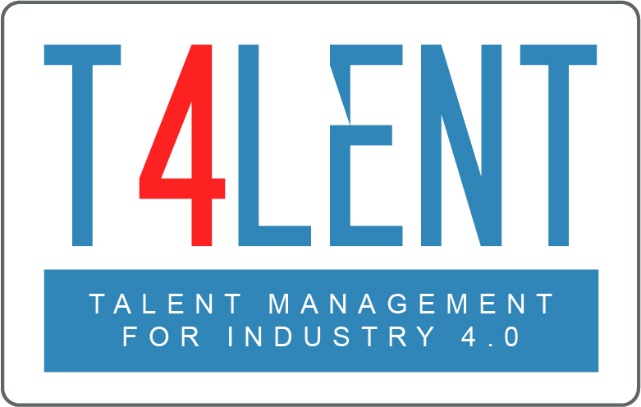 